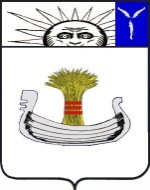 АДМИНИСТРАЦИЯ НАТАЛЬИНСКОГО МУНИЦИПАЛЬНОГО ОБРАЗОВАНИЯБАЛАКОВСКОГО МУНИЦИПАЛЬНОГО РАЙОНА САРАТОВСКОЙ ОБЛАСТИПОСТАНОВЛЕНИЕ от 25 ноября 2020 года № 89с. НатальиноОб установлении порядка формирования, утверждения и ведения планов-графиков закупок для обеспечения муниципальных нужд Натальинского муниципального образования В целях реализации статьи 16 Федерального закона от 5 апреля 2013 года N 44-ФЗ «О контрактной системе в сфере закупок товаров, работ, услуг для обеспечения государственных и муниципальных нужд», Постановления Правительства РФ от 30 сентября 2019 г. N 1279 «Об установлении порядка формирования, утверждения планов-графиков закупок, внесения изменений в такие планы-графики, размещения планов-графиков закупок в единой информационной системе в сфере закупок, особенностей включения информации в такие планы-графики и требований к форме планов-графиков закупок и о признании утратившими силу отдельных решений Правительства Российской Федерации», администрация Натальинского муниципального образования ПОСТАНОВЛЯЕТ:1. Утвердить Порядок формирования, утверждения и ведения планов-графиков закупок для обеспечения муниципальных нужд Натальинского муниципального образования согласно приложению к настоящему постановлению. 2. Консультанту отдела ЖКХ, благоустройства и управления муниципальной собственностью Обуховой Т.Д. ознакомить с настоящим  постановлением руководителей подведомственных муниципальных казенных, бюджетных учреждений и муниципальных унитарных предприятий.3. Настоящее постановление вступает в силу со дня подписания и распространяет действие на правоотношения, возникшие с 1 января 2020 года.4. Признать утратившим силу Постановление от 29 мая 2019 года №59 с 1 января 2020 года.5. Контроль за исполнением постановления возложить на заместителя главы администрации по ЖКХ, благоустройству и управлению муниципальной собственностью Натальинского муниципального образования.И.о. главы Натальинского муниципального образования						А.Н. ПавловПриложение  к постановлениюадминистрации Натальинского муниципального образованияот 25.11.2020 года № 89Порядок формирования, утверждения и ведения планов-графиков закупок для обеспечения муниципальных нужд Натальинского муниципального образованияI. Общие положения1.1. Настоящий Порядок разработан в соответствии со статьями 16 Федерального закона от 5 апреля 2013 года N 44-ФЗ «О контрактной системе в сфере закупок товаров, работ, услуг для обеспечения государственных и муниципальных нужд» (далее - Закон), Постановлением Правительства РФ от 30 сентября 2019 г. N 1279 «Об установлении порядка формирования, утверждения планов-графиков закупок, внесения изменений в такие планы-графики, размещения планов-графиков закупок в единой информационной системе в сфере закупок, особенностей включения информации в такие планы-графики и требований к форме планов-графиков закупок и о признании утратившими силу отдельных решений Правительства Российской Федерации».1.2. Для целей настоящего Порядка используются следующие основные понятия:муниципальный заказчик - муниципальный орган или муниципальное казенное учреждение, действующие от имени муниципального образования, уполномоченные принимать бюджетные обязательства в соответствии с бюджетным законодательством Российской Федерации от имени муниципального образования и осуществляющие закупки;заказчик - муниципальный заказчик либо в соответствии с частями 1 и 2.1 статьи 15 Закона муниципальное бюджетное учреждение, муниципальное унитарное предприятие, осуществляющие закупки.1.3. Руководители заказчиков (уполномоченные ими лица) (далее - Руководитель заказчика) в соответствии со своей компетенцией определяют должностных лиц, ответственных за планирование и закупку товаров, работ, услуг (далее - ответственное лицо).1.4. Полномочия ответственных лиц регулируются Законом, настоящим Порядком, иными муниципальными правовыми актами, локальными правовыми актами заказчиков.1.5. Планирование закупок осуществляется посредством формирования, утверждения и ведения планов-графиков закупокII. Формирование, утверждение и ведение планов-графиков закупок для обеспечения муниципальных нужд Натальинского муниципального образования2.1. План-график формируется государственным или муниципальным заказчиком в соответствии с требованиями статьи 16 Закона в процессе составления и рассмотрения проектов бюджетов бюджетной системы Российской Федерации с учетом положений бюджетного законодательства Российской Федерации и утверждается в течение десяти рабочих дней после доведения до государственного или муниципального заказчика объема прав в денежном выражении на принятие и (или) исполнение обязательств в соответствии с бюджетным законодательством Российской Федерации.План-график формируется государственным, муниципальным учреждениями, государственным, муниципальным унитарными предприятиями в соответствии с требованиями статьи 16 Закона при планировании финансово-хозяйственной деятельности государственного, муниципального учреждений, государственного, муниципального унитарных предприятий и утверждается в течение десяти рабочих дней после утверждения соответственно плана финансово-хозяйственной деятельности государственного, муниципального учреждений, плана (программы) финансово-хозяйственной деятельности государственного, муниципального унитарных предприятий.Планирование закупок осуществляется посредством формирования, утверждения и ведения планов-графиков. Закупки, не предусмотренные планами-графиками, не могут быть осуществлены.2.1.1. В планы-графики закупок включаются:1) идентификационные коды закупок, определенные в соответствии со статьей 23 Закона;2) наименование объекта и (или) наименования объектов закупок;3) объем финансового обеспечения для осуществления закупок;4) сроки (периодичность) осуществления планируемых закупок;5) информация об обязательном общественном обсуждении закупок товара, работы или услуги в соответствии со статьей 20 Закона;6) иная информация, определенная порядком, предусмотренным пунктом 2 части 3 статьи 16 Закона. 2.1.2 Постановлением Правительства РФ от 30 сентября 2019 г. N 1279 «Об установлении порядка формирования, утверждения планов-графиков закупок, внесения изменений в такие планы-графики, размещения планов-графиков закупок в единой информационной системе в сфере закупок, особенностей включения информации в такие планы-графики и требований к форме планов-графиков закупок и о признании утратившими силу отдельных решений Правительства Российской Федерации» устанавливаются:1) требования к форме планов-графиков;2) порядок формирования, утверждения планов-графиков, внесения изменений в такие планы-графики;3) порядок размещения планов-графиков в единой информационной системе.2.2. Планы-графики закупок подлежат изменению при необходимости:1) приведения их в соответствие в связи с изменением установленных в соответствии со статьей 19 Закона требований к закупаемым заказчиками товарам, работам, услугам (в том числе предельной цены товаров, работ, услуг) и (или) нормативных затрат на обеспечение функций государственных органов, органов управления государственными внебюджетными фондами, муниципальных органов;2) приведения их в соответствие в связи с изменением доведенного до заказчика объема прав в денежном выражении на принятие и (или) исполнение обязательств в соответствии с бюджетным законодательством Российской Федерации, изменением показателей планов (программ) финансово-хозяйственной деятельности государственных, муниципальных учреждений, государственных, муниципальных унитарных предприятий, изменением соответствующих решений и (или) соглашений о предоставлении субсидий;3) реализации решения, принятого заказчиком по итогам обязательного общественного обсуждения закупки в соответствии со статьей 20 Закона;4) использования в соответствии с законодательством Российской Федерации экономии, полученной при осуществлении закупки;5) в иных случаях, установленных порядком, предусмотренным пунктом 2 части 3  статьи 16 Закона.2.3. Внесение в соответствии с частью 8 статьи 16 Закона изменений в план-график может осуществляться не позднее чем за один день до дня размещения в единой информационной системе извещения об осуществлении соответствующей закупки или направления приглашения принять участие в определении поставщика (подрядчика, исполнителя) закрытым способом либо в случае заключения контракта с единственным поставщиком (подрядчиком, исполнителем) в соответствии с частью 1 статьи 93 Закона - не позднее чем за один день до дня заключения контракта.2.4. Не допускаются размещение в единой информационной системе извещений об осуществлении закупки, документации об осуществлении закупки, направление приглашений принять участие в определении поставщика (подрядчика, исполнителя) закрытым способом, если такие извещения, документация, приглашения содержат информацию, не соответствующую информации, указанной в планах-графиках.